Добрый день!
Второе задания для ребят из д/с №20 (группа 7) и д/с №24 (группа 7 и 10).
Собрать по схемам черепашку и качалку из конструктора ЛЕГО.

В случае, если у вас нет каких-либо из деталей, можно заменять их похожими. Совсем не обязательно делать точь-в-точь как на картинке.
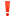 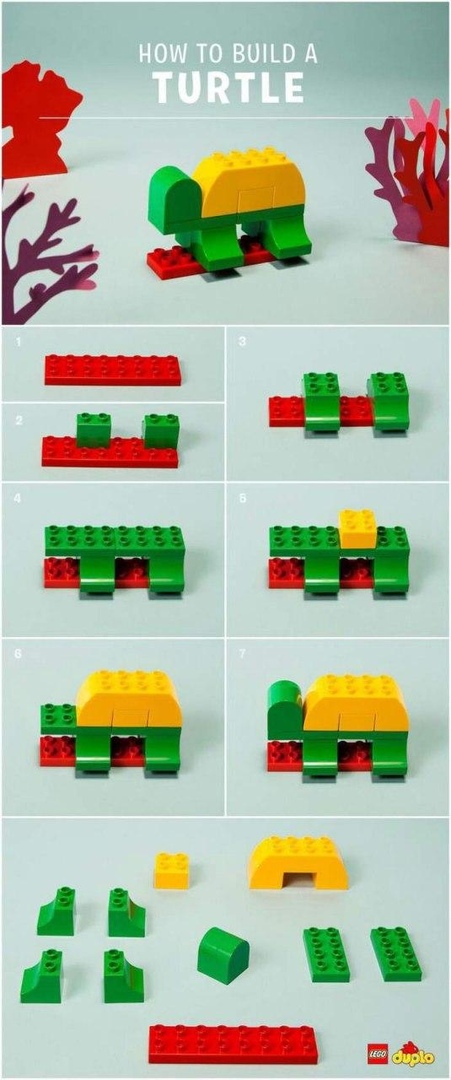 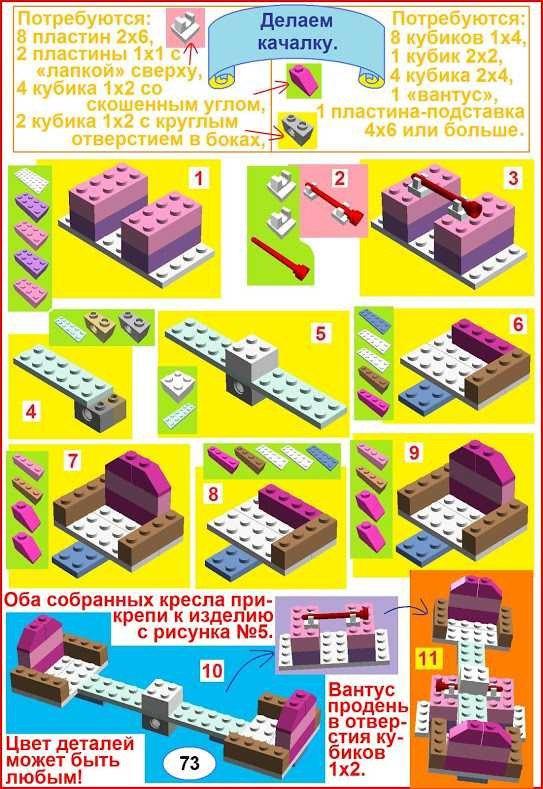 